Votre hôtel ou chaine d’hôtels effectue des dons à des associations caritatives ?Vous êtes éligible à utiliser GRATUITEMENT notre Label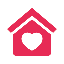 Votre hôtel a du cœur Par   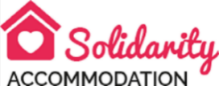 Comment ?Vous devez prouver le(s) don(s) aux œuvres caritatives * par  une copie de l’original des reçus fournis par les associations concernées pour l’année en cours ou tout autre justificatif comme une attestation d’un représentant de l’association qui a reçu votre don. Le don peut être financier, en nature ou de compétence. L’envoi se fait à :   contact@solidarityaccommodation.orgAvantages du Label  Il reconnaît officiellement votre générosité. Votre hôtel avec ses actions bienfaitrices sont mises en valeur sur le site internet de notre association www.hotelsolidarity.org  avec le logo   ainsi que sur les réseaux sociaux suivants  Chaine  	Page sur     	Page      		Page   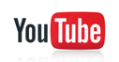 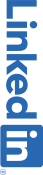 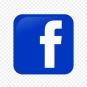 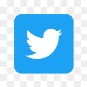       3.	Il vous permet de nous envoyer des informations, photos, vidéos sur les actions que vous soutenez Vous recevez notre Newsletter mensuelle avec une multitude d’informations comme :Les Agences de voyages proposant des thématiques avec une action responsable des hôtelsLes Entreprises socialement responsables (CSR) dans leur déplacement hôtelier.  Les actions d’ONG recherchant des dons pour les soutenir.Je m’inscris au Label   Votre hôtel a du cœur 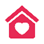 C’est GRATUITNOM HOTEL           					ou  CHAINE HOTELS    ADRESSE 				CP 	           VILLE  				 	  PAYSReprésenté(e) par				               FonctionMail direct					               Signature / TamponN’oubliez pas de joindre les justificatifs demandés.   Envoyer à   contact@solidarityaccommodation.org* Liste des associations caritatives concernées :  Associations ayant un caractère philanthropique, éducatif, scientifique, social, humanitaire, sportif, familial ou culturel ou concourant à la mise en valeur du patrimoine artistique, à la défense de l'environnement naturel ou à la diffusion de la culture, de la langue et des  connaissances scientifiques.